LÝ LỊCH KHOA HỌC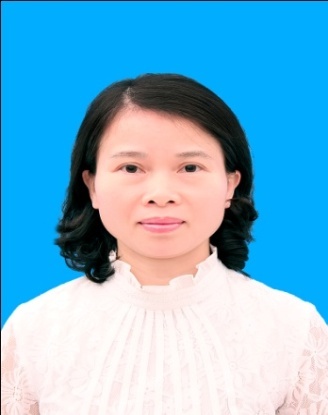 1. THÔNG TIN CHUNG Họ và tên: ĐỖ THỊ QUẾ LÂM                                   Giới tính: NữNăm sinh: 1975Ngạch giảng viên: Kỹ sư hướng dẫn thực hànhHọc vị: Thạc sĩNgoại Ngữ: Tiếng Anh CĐơn vị công tác: Trung tâm NCLN & BĐKH, Khoa Lâm học - Trường Đại học                   Lâm nghiệpSố điện thoại: 0915 585 905Email: dothiquelam@gmail.com2. QUÁ TRÌNH ĐÀO TẠO* 1997, Kỹ sư, Lâm sinh tổng hợp, Trường Đại học Lâm nghiệp* 2003, Thạc sĩ, Lâm nghiệp, Trường Đại học Lâm nghiệp3. QUÁ TRÌNH CÔNG TÁC    * 12/1997 - 1/1999: Tập sự giảng dạy, Kinh tế Lâm nghiệp, khoa Quản trị kinh doanh, Trường Đại học Lâm nghiệp.* 2/1999 đến nay: Kỹ sư hướng dẫn thực hành & thực tập, Lâm sinh, khoa Lâm học, Trường Đại học Lâm nghiệp.4. LĨNH VỰC GIẢNG DẠYĐại học- Kỹ thuật lâm sinh;- Trồng rừng;- Sinh thái rừng.Đào tạo ngắn hạn/Bồi dưỡng1.Nghiệp vụ, phương pháp khuyến nông, phổ biến chính sách NN & PTNT về khuyến nông cho cán bộ khuyến nông trên 5 năm kinh nghiệm.2.Phương pháp khuyến nông & kỹ thuật gây trồng rừng gỗ lớn thâm canh.5. LĨNH VỰC NGHIÊN CỨU (Ghi lĩnh vực nghiên cứu, hướng nghiên cứu)- Lâm sinh; - Sinh thái rừng & Môi trường; - Khuyến nông & PTNT; - Quản lý rừng bền vững & CC rừng.6. ĐỀ TÀI/DỰ ÁN/NHIỆM VỤ KHCN ĐÃ CHỦ TRÌ VÀ THAM GIA6.1. Đề tài/Dự án/Nhiệm vụ KH&CN chủ trì6.2. Đề tài/Dự án/Nhiệm vụ KH&CN tham giaCấp BộNghiên cứu chọn giống & kỹ thuật trồng rừng thâm canh cây Phay (Duabanga sonneratioides Buch.Ham.) cung cấp gỗ lớn cho vùng Đông Bắc Bộ và Tây Bắc Bộ, 2019-2022.Cấp Tỉnh/Thành phố1. Đánh giá sinh trưởng và kỹ thuật trồng các loài cây phục vụ công tác trồng rừng sản xuất và đề xuất biện pháp kinh doanh hiệu quả, cấp tỉnh, 2019-2020.Cấp Cơ sởLựa chọn tập đoàn cây trồng rừng phù hợp cho vùng phòng hộ ven hồ thủy điện Hòa Bình tại huyện Cao Phong - tỉnh Hòa Bình, cấp trường ĐH Lâm nghiệp, 2005.Điều tra các loài thực vật cung cấp LSNG & tuyển chọn một số loài LSNG có triển vọng để phát triển tại Lâm trường Lương Sơn - Hòa Bình, cấp trường ĐH Lâm nghiệp, 2006.7. CÔNG TRÌNH KHOA HỌC ĐÃ CÔNG BỐ7.1. BÀI BÁO, BÁO CÁO KHOA HỌC7.2. SÁCH Giáo trình1.Phạm Thị Huyền, Đỗ Thị Quế Lâm, Giáo trình và đĩa hình tài liệu tập huấn Khuyến Lâm: “Kỹ thuật gây trồng một số loài cây Lâm nghiệp ở phía Bắc”, Trung tâm Khuyến nông Quốc gia, NXBNN, 2009.Hà Nội ngày 26  tháng 3 năm 2020XÁC NHẬN CỦA CƠ QUANNGƯỜI KHAI